УТВЕРЖДЕНОНа заседании ПрезидиумаРеспубликанского комитета РОБНефтегазстройпрофсоюза России 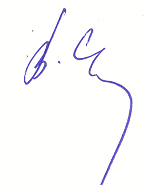 протокол № 31 от 27.03.2024 г.Председатель______________В.Х. Сафиханов ПОЛОЖЕНИЕоб отраслевом конкурсе детского рисунка«Охрана труда глазами детей»I. Общие положения1.1.	Настоящее Положение устанавливает порядок организации и  проведения отраслевого конкурса детского рисунка «Охрана труда глазами детей» (далее – конкурс).1.2.	Организатором конкурса является Республиканская организация Башкортостана Нефтегазстройпрофсоюза России (далее – Организатор).1.3.	Конкурс проводится среди детей работников предприятий нефтяной, газовой отраслей промышленности и строительства - учащихся и воспитанников образовательных организаций.1.4.	Все присланные на конкурс рисунки становятся собственностью Организатора конкурса, используются в экспозиционной, издательской и благотворительной деятельности и не подлежат возврату авторам работ.II. Цели и задачи конкурса2.1.	Конкурс посвящен Всемирному дню охраны труда и проводится в целях формирования у подрастающего поколения понимания значимости безопасности труда и сохранения жизни и здоровья работников, в том числе несовершеннолетних, в процессе трудовой деятельности.2.2	Задачи конкурса:- привлечение внимания к проблемам производственного травматизма, его профилактике начиная со школьной скамьи;- формирование правильного отношения подрастающего поколения к вопросам безопасности труда и сохранения своего здоровья;- воспитание у детей и подростков уважительного отношения к труду и охране труда;- формирование у детей отношения нетерпимости к нарушениям требований трудового законодательства через творческую деятельность;- развитие художественных способностей учащихся, выявление и поддержка одаренных детей, подростков и молодежи;-привлечение внимания детей к профессиям технической сферы и создание условий для определения приоритетов в будущем выборе профессий.2.3.	Настоящее Положение опубликовано на сайте: https://rob-ngsp.ru/III. Тематика конкурса3.1.	Тему детского рисунка участник определяет самостоятельно или совместно со своими родителями (преподавателями).3.2.	На конкурс принимаются детские рисунки на тему охраны труда, которые могут отображать следующие направления:- безопасное поведение и охрана труда в школе;- охрана труда родителей;- безопасное поведение в школе;-призывы к безаварийной работе для профессий нефтегазовой и других отраслей;-охрана труда и промышленная безопасность в различных отраслях экономики: угольной, деревообрабатывающей промышленности, сельском, лесном, коммунальном хозяйствах, медицинской сфере, строительстве, на транспорте и т.д.IV. Оформление конкурсных работ4.1.	Заявки на участие в конкурсе (с приложением детского рисунка) принимаются до 06 мая по адресу: .Уфа, ул. Кирова, 1,  каб. 315 (Дом профсоюзов Республики Башкортостан).4.2.	Детские рисунки (работы) принимаются на листах формата А4 (. х .), либо А3 (. х .) без рамок и ламинирования.4.3.	Каждая работа сопровождается этикеткой. Этикетка работы заполняется на компьютере (шрифт TimesNewRoman, размер 14) и содержит:- наименование работы;- фамилию, имя и возраст (дата рождения) автора;- наименование и адрес общеобразовательной организации, номер класса;-ФИО родителей, место работы, контактный телефон, адрес электронной почты. Этикетка работы прикрепляется к лицевой стороне работы справа внизу.4.4.В случае пересылки не допускается свертывание и сгибание работ.4.5. Конкурсные работы, оформленные с нарушением требований настоящего Положения, к участию не допускаются.4.6. Один участник конкурса может представить не более одной конкурсной работы.	V. Критерии оценки конкурсных работ,определение победителей и призов5.1.	Рассмотрение представленных на конкурс детских рисунков и определение победителей и призеров конкурса в возрастных группах осуществляет конкурсная комиссия по проведению конкурса детского рисунка «Охрана труда глазами детей».5.2.	Конкурсная комиссия формируется из представителей Организатора конкурса и членов Комиссии РК РОБ Нефтегазстройпрофсоюза России по охране труда, здоровья и экологии, оценивает работы, представленные на конкурс, в соответствии с разработанными критериями, определяет из их числа, занявшие 1, 2, 3 места в каждой возрастной категории (I категория: 6-11 лет, II категория: 12 лет и старше) по номинациям.5.3.	Детские рисунки оцениваются по следующим критериям:-соответствие работы заявленной номинации, глубина раскрытия содержания средствами изобразительного искусства, художественная выразительность;-развитое самостоятельное композиционное и образное мышление, развернутость идеи, позитивная настроенность;-отражение идеи о необходимости знаний детьми и подростками правил охраны труда и безопасности жизнедеятельности, раскрытие причины несчастных случаев, пропаганда способов безопасного труда и нормы безопасности жизнедеятельности;-убедительность и доступность для восприятия отраженной идеи художественного произведения;-аккуратность оформления художественной работы;-оригинальность художественного исполнения и художественная ценность рисунка.5.4.Комиссия осуществляет подведение итогов конкурса до 13мая.5.5.	Решение комиссии по проведению конкурса детского рисунка «Охрана труда глазами детей» оформляется протоколом и подписывается всеми членами конкурсной комиссии.VI. Итоги проведения конкурсаи награждение победителей6.1.	Победители конкурса, занявшие 1, 2 и 3 места по двум возрастным категориям (6-11 лет и 12 лет и старше)награждаются дипломами РОБ Нефтегазстройпрофсоюза России и памятными подарками.6.2. Лучшие работы будут направлены на аналогичный конкурс Федерации профсоюзов Республики Башкортостан.6.3.	Результаты конкурса публикуются на официальном сайте, в Телеграм-канале Организатора конкурса и в газете «Действие».VII. Финансирование конкурса7.1.	Финансирование конкурса осуществляется за счет средств Республиканской организации Башкортостана Нефтегазстройпрофсоюза России.ПРИЛОЖЕНИЕ 1З А Я В К Ана участие в отраслевом конкурсе детского рисунка«Охрана труда глазами детей»Фамилия, имя, отчество автора ______________________________________Место работы родителя (ей)__________________________________________________________________________________________________________Образовательная организация, класс, возраст___________________________________________________________________________________________Домашний адрес, телефон___________________________________________Контактный телефон, e-mail _________________________________________Название конкурсной работы ________________________________________Подпись __________________________________________________________законного представителя участника конкурса (Фамилия, имя, отчество полностью)Согласно  требованиям статьи 9 Федерального закона от 27 июля 2006 года No152-ФЗ «О персональных данных» даю согласие на обработку вышеуказанных персональных данных РОБ Нефтегазстройпрофсоюза России, юридический адрес: г. Уфа, ул. Кирова, 1, каб.315 при проведении конкурса и публикации итогов.Данное  согласие вступает в силу со дня подписания, действует бессрочно, может быть отозвано в любой момент по письменному заявлению. Подпись родителя (законного представителя)участника конкурса______________________/фамилия, имя, отчество полностьюДата__________________